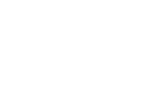 Objective: Ms. A. is teaching a lesson on sentence segmentation. This part of the lesson is Guided Practice.Decide whether or not the students in Ms. A’s class are ready to move to Independent Practice. Explain why or why not.